Аппликация  «Веточка цветущей  яблони»Сегодня мы с вами сделаем аппликацию с веточкой цветущей яблони. Это пример того, как можно сделать аппликацию объемной при помощи очень простой техники. Материал: цветной картон, лист белой тонкой бумаги, ножницы, пластилин, клей, карандаш розового цвета, стеки для лепки, простой карандаш.Как сделать:1.Сложите в несколько раз лист белой бумаги и нарисуйте лепестки для цветочков.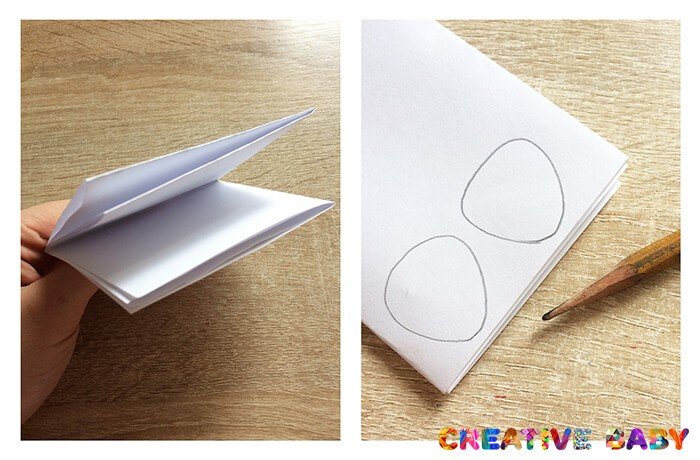            2.Вырезаем.              3.Цветным карандашом немного подрисуйте каждый лепесток.                                            4.Подверните наверх лепестки для распустившихся цветков при помощи ножниц.  Лепестки для бутонов подворачиваем в обратную сторону.                            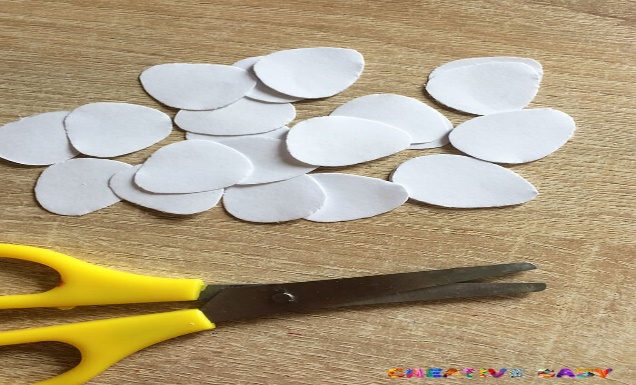 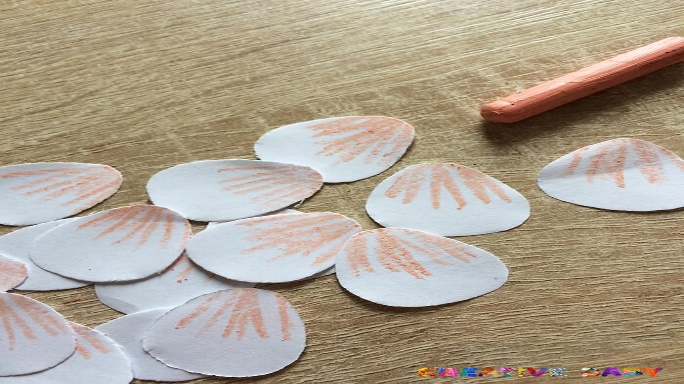 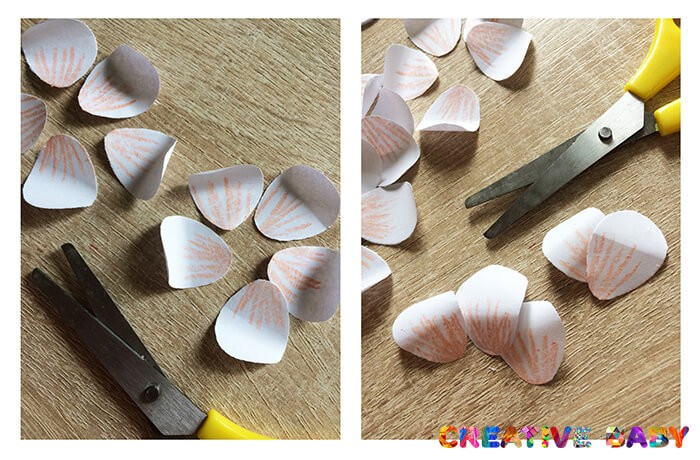 5.Из коричневого пластилина скатайте длинные жгутики и сделайте ветки. Пальчиками прижмите их к основе и немного размажьте, придавая веткам естественную форму.                                                        6.Сделайте   фактуру коры при помощи стека.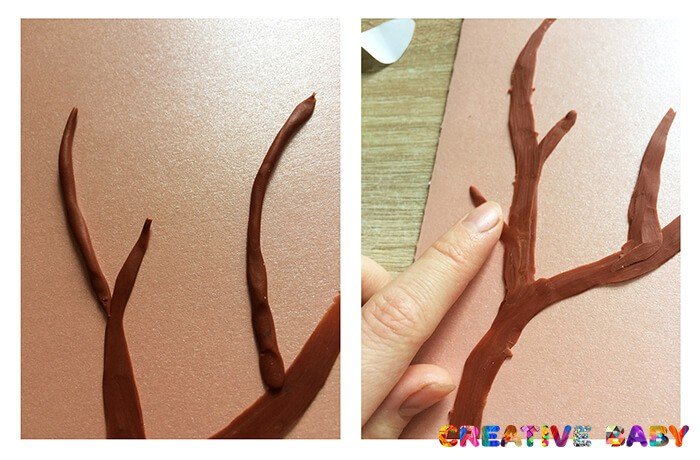 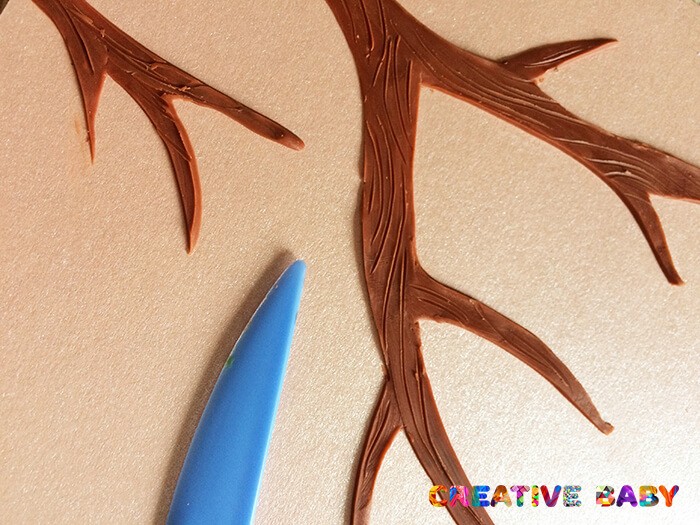 7.Приклеиваем цветочки клеем ПВА. Начните с распустившихся и потом дополните композицию бутонами. Для распустившихся цветочков нам понадобится по пять лепестков, а для бутонов по три и одному.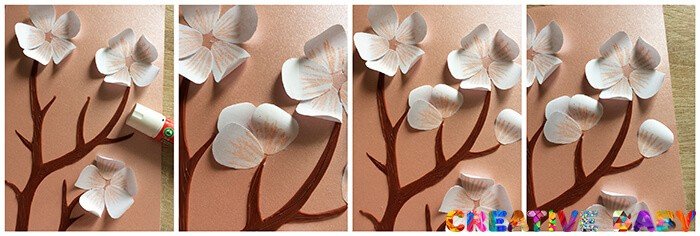 8.Из пластилина зеленого цвета скатайте небольшие кружочки и сделайте серединки для цветков и листики.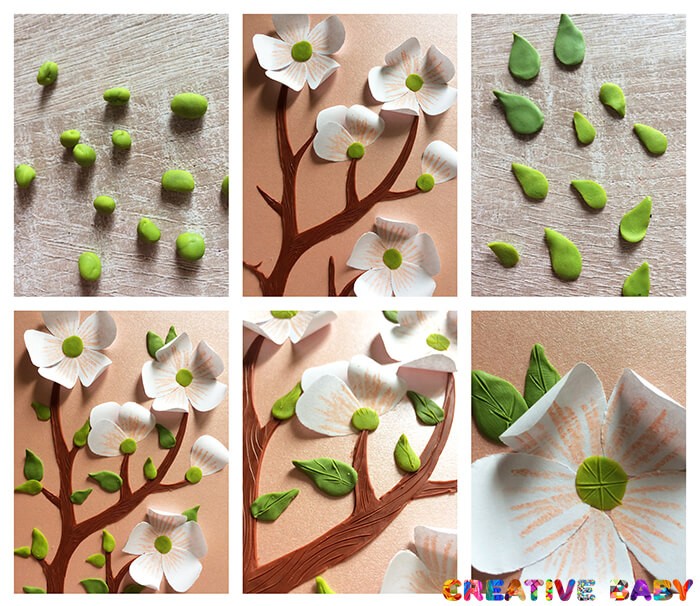 9.Из желтого пластилина делаем колечки и приклеиваем в серединку цветочка.                                                      10.Сделайте на желтых колечках дырочки по кругу. 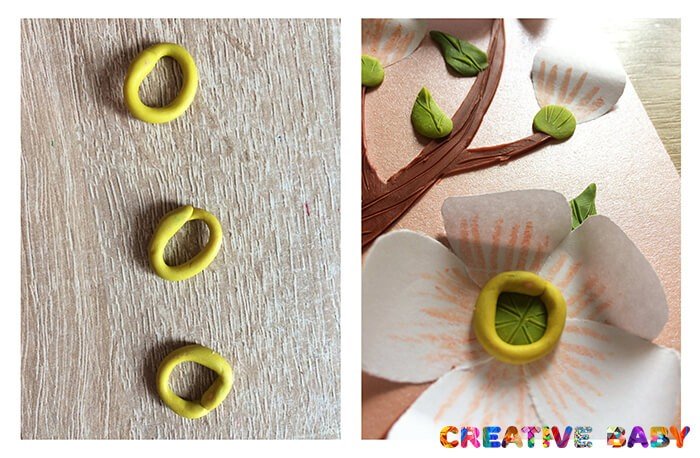 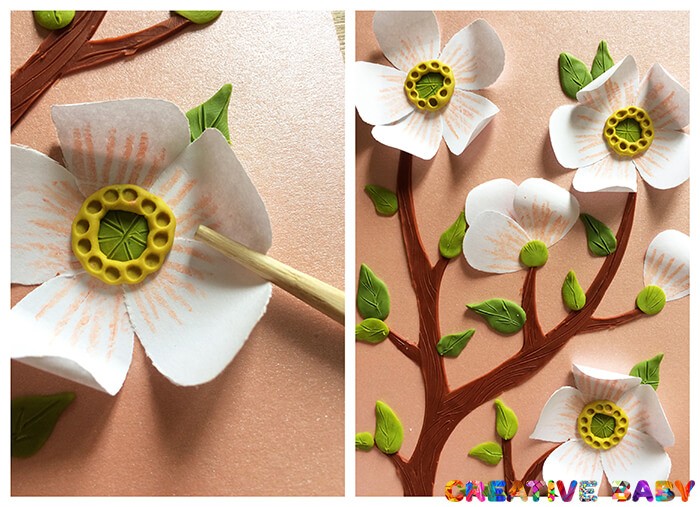 11.Закончите серединку розовым кружочком.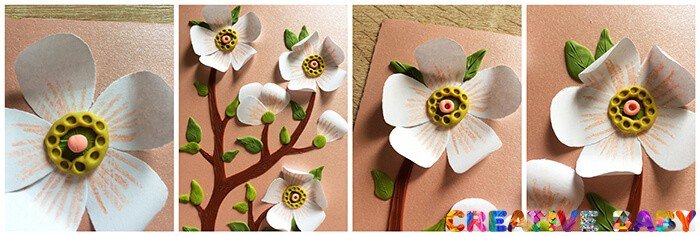 12. Аппликация готова.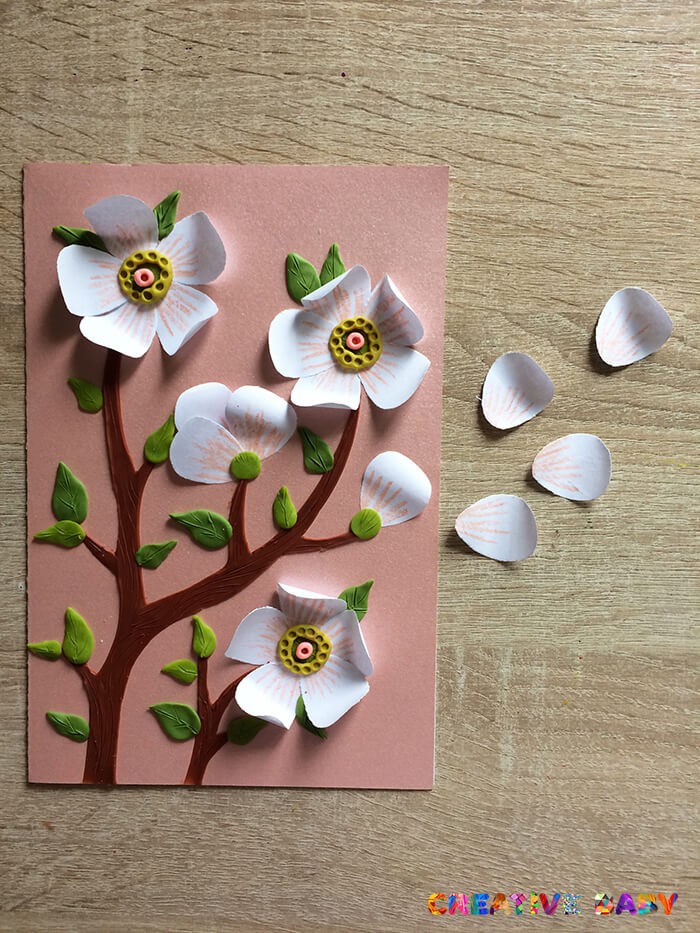 